BE A CENTER FOR THE ARTS VOLUNTEER!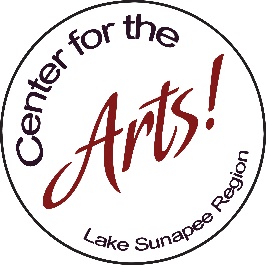 The Center for the Arts: Lake Sunapee Region is a 501(c)(3) volunteer based organization supporting the artists, performers, writers, students, and arts organizations in our region, while also serving residents of all ages, by offering free and low-cost quality cultural programming throughout the year.  We appreciate the tremendous efforts of our volunteers and the support from members and business sponsors to make these programs a reality.  We invite you to be part of our mission…“To enrich lives and build community through the arts”!Our volunteers are creative, active and giving individuals.  Some possess artistic skills in writing, visual or the performing arts, while others work behind the scenes to make our programs all possible.Are you interested in sharing your skills and time with the CFA?Check the following opportunities that interest you!EVENTS AND PROGRAMSFIRST FRIDAYS: free cultural events each month including:Art Exhibits and Opening ReceptionsPerforming Arts Events: Dance, Music, and Theater PerformancesLiterary Arts Events: Poetry Readings and Literary SpeakersYouth Events: Talent Show, Scholarship Performance, Holiday ConcertFundraisers:Dancing with the Lake Sunapee Stars: Scholarship Fundraiser(May)Gala for Arts Education: Fundraiser (October)Summer Art Shows:Arts on the Green: One Day Art Fair (July) Naturally New England: One Week Art Show (July)The Performing Arts Series: 3-4 Winter Performances  (January-March)The Literary Arts Series: 3-4 Speaker Events/Workshops (April-October)COMMITTEESHOSPITALITY COMMITTEEBaking goodies and/or preparing hors d’oeurvesHosting and Greeting at events Setting up and breaking down chairs and tablesMARKETING COMMITTEEDistributing CFA brochures, event posters, signs Writing press releases, calendar listings, and follow up articlesTaking photos at EventsDesigning and posting on social mediaEditing and updating the websiteGraphic Design for ads, brochures, flyers, programsMEMBERSHIP COMMITTEEAssist with Membership drives, communications, and thank yousDEVELOPMENT COMMITTEEBusiness Sponsors OutreachGrant WritingDonor OutreachCommunity OutreachSCHOLARSHIP COMMITTEEAssist with the Review and selection of Scholarship recipientsAssist with the Review and Selection of Teacher Grant recipientsYOUTH ARTS COMMITTEEAssist with planning and executing School Programs and Youth Arts EventsVOLUNTEER COMMITTEEAssist with planning and coordinating eventsVISUAL ARTS GUILDAssist with planning and executing Visual Arts Events and ExhibitsPERFORMING ARTS GUILDAssist with planning and executing  Performing Arts Events LITERARY ARTS GUILDAssist with planning and executing Literary Arts Events Please Contact us at info@centerfortheartsnh.org for more information!Or simply send this form to Betsy Tine, Volunteer Coordinator for The Center for the ArtsEmail to:  ehtine68@gmail.com  or Mail to: The Center for the Arts  - P O Box 872 - New London, NH 03257CONTACT INFORMATIONFirst Name ______________________________ Last Name _____________________________Mailing address ___________________________ Town__________________ State _______ Zip ______ Phone # __________________________________  Cell Phone # ________________________________ E-mail _______________________________________________________________________________Thank you! We look forward to working with you!